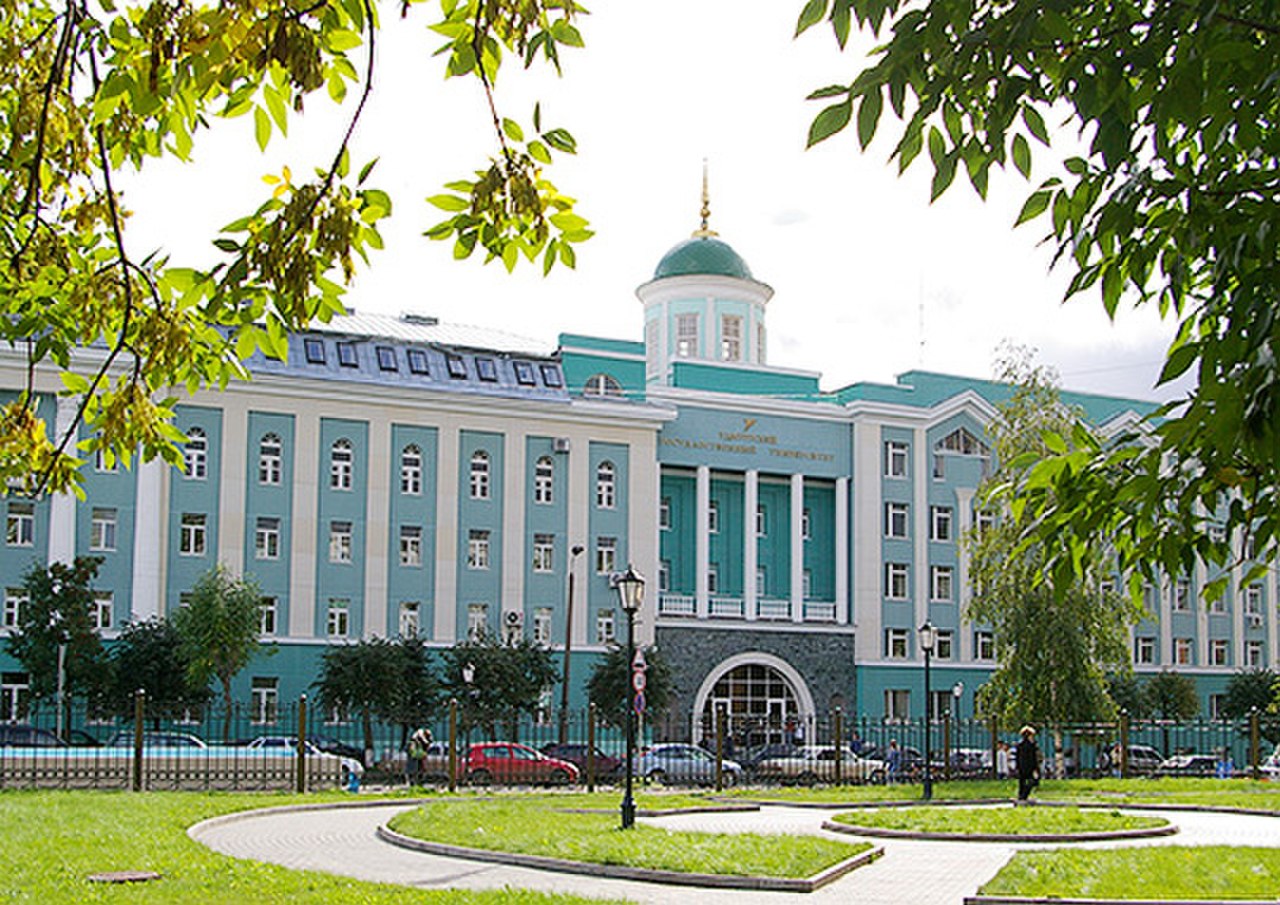 ПРОГРАММАVI Всероссийской научной онлайн-конференция с международным участием «РОССИЯ-ВОСТОК-ЗАПАД: Актуальные вопросы социологии, политологии и международных отношений»Институт истории и социологии ФБГОУ ВО «Удмуртский государственный университет»г. Ижевск, 16-17 февраля 2023 г.Пленарное
Время: 16 февр. 2023 10:00 Баку, Тбилиси, Ереван
Подключиться к конференции Zoom
https://us06web.zoom.us/j/84462793782?pwd=WEJ1V04yUkloTktZNmNubmhRNmVTUT09
Идентификатор конференции: 844 6279 3782
Код доступа: 622424Ссылка на ютуб - https://youtube.com/live/Y3CMpOsuUKAРОССИЯ-ВОСТОК-ЗАПАД: Актуальные вопросы социологии, политологии и международных отношений. СЕКЦИЯ СОЦИОЛОГИИ
Время: 17 февр. 2023 10:00 Баку, Тбилиси, Ереван (время московское)
Подключиться к конференции Zoom
https://us06web.zoom.us/j/89623375765?pwd=VWw2MGRrNEhHYkRhU3ZCcXVrcVUwdz09
Идентификатор конференции: 896 2337 5765
Код доступа: 525002Ссылка на ютуб - https://youtube.com/live/cfQ73g5G75MРОССИЯ-ВОСТОК-ЗАПАД: Актуальные вопросы социологии, политологии и международных отношений. СЕКЦИЯ ПОЛИТОЛОГИИ
Время: 17 февр. 2023 10:00 Баку, Тбилиси, Ереван (время московское)
Подключиться к конференции Zoom
https://us06web.zoom.us/j/81120328752?pwd=S3R5TUVJaDl6Nm41bmJSVkNiUjZYQT09
Идентификатор конференции: 811 2032 8752
Код доступа: 016138Ссылка на ютуб - https://youtube.com/live/WxV6fXGWMPgРОССИЯ-ВОСТОК-ЗАПАД: Актуальные вопросы социологии, политологии и международных отношений. СЕКЦИЯ МЕЖДУНАРОДНЫХ ОТНОШЕНИЙ
Время: 17 февр. 2023 10:00  Баку, Тбилиси, Ереван (время московское)
Подключиться к конференции Zoom
https://us06web.zoom.us/j/83354500096?pwd=aHl6ZFRRcEJ4aVp2MjhBSXpCMUU5UT09
Идентификатор конференции: 833 5450 0096
Код доступа: 123456Ссылка на ютуб - https://youtube.com/live/mFMfIAnV044                                                      Спасибо всем участникам за работу!Ждем Вас на VII Всероссийской научной очно-заочной-конференция с международным участием «РОССИЯ-ВОСТОК-ЗАПАД: Актуальные вопросы социологии, политологии и международных отношений»5 и 6 октября 2023 г.МСКПЛЕНАРНОЕ ЗАСЕДАНИЕ16 февраля.9.00-16.00                           Время московскоеПЛЕНАРНОЕ ЗАСЕДАНИЕ16 февраля.9.00-16.00                           Время московское9.00-9.10Макаров Александр МихайловичПриветственное словоПроректор по научной работе и программам стратегического развития, доктор экономических наукПроректор по научной работе и программам стратегического развития, доктор экономических наук9.10 -9.25+5 мин вопрПасс АндрейАркадьевич«Правоприменительная практика борьбы с коррупцией в Республике Казахстан».Доктор исторических наук, профессор кафедры политических наук и международных отношений. «Челябинский государственный университет»Доктор исторических наук, профессор кафедры политических наук и международных отношений. «Челябинский государственный университет»9.30-9.50 +5 мин вопрГребенюк Александр Александрович«Эмиграционные установки современной молодежи: результаты всероссийского социологического исследования»Доктор экономических наук, заместитель директора по научной работе Высшей школы современных социальных наук МГУ имени М.В. ЛомоносоваДоктор экономических наук, заместитель директора по научной работе Высшей школы современных социальных наук МГУ имени М.В. Ломоносова9.55-10.15+5 мин вопрРыхтик Михаил Иванович«Факторы современной мировой политики: глобализация или регионализация»Доктор политических наук, профессор, директор, институт международных отношений и мировой истории. «Нижегородский госуниверситет им. Н.И. Лобачевского».Доктор политических наук, профессор, директор, институт международных отношений и мировой истории. «Нижегородский госуниверситет им. Н.И. Лобачевского».10.20-10.40+5 мин вопрЛеденёва Виктория Юрьевна"Основные направления реформирования современного миграционного законодательства в России"Доктор социологических наук, руководитель отдела этнометодологических процессов Института демографических исследований Федерального научно-исследовательского социологического центра РАНДоктор социологических наук, руководитель отдела этнометодологических процессов Института демографических исследований Федерального научно-исследовательского социологического центра РАН10.45-11.05+5 мин вопрАнаньева Елена Владимировна«Российско-британские отношения на фоне украинского кризиса».Кандидат философских наук, руководитель Центра британских исследований, в.н.с.«Институт Европы РАН».Кандидат философских наук, руководитель Центра британских исследований, в.н.с.«Институт Европы РАН».11.10-11.30+5 мин вопрМеренков Анатолий Васильевич«Столкновение культуры сотрудничества с культурой эгоизма в условиях движения к многополярному миру»Доктор философских наук, профессор, заведующий кафедрой прикладной социологии Уральского   федерального университета имени первого Президента России Б.Н.ЕльцинаДоктор философских наук, профессор, заведующий кафедрой прикладной социологии Уральского   федерального университета имени первого Президента России Б.Н.Ельцина11.35- 11.55+5 мин вопрФадеева Любовь Александровна«Секьюритизация политики идентичности в небезопасном мире».Доктор исторических наук, профессор кафедры политических наук.. «Пермский национальный исследовательский университет».Доктор исторических наук, профессор кафедры политических наук.. «Пермский национальный исследовательский университет».12.00-13.00Обеденный перерыв13.00 -13.20+5 мин вопрЗахаров Николай Львович, Перфильева Марина Борисовна«Проблемы современной социологической науки»Доктор социологических наук, профессор кафедры отраслевой экономики и финансов Российского государственного педагогического университета имени А.И.Герцена;доктор социологических наук, профессор кафедры социологии Российского государственного педагогического университета имени А.И.ГерценаДоктор социологических наук, профессор кафедры отраслевой экономики и финансов Российского государственного педагогического университета имени А.И.Герцена;доктор социологических наук, профессор кафедры социологии Российского государственного педагогического университета имени А.И.Герцена13.25-13.45+5 мин вопрБорисова Надежда Борисовна"Языковая политика в современной России: акторы, стимулы и арены обсуждения"Доктор политических наук, декан историко-политологического факультета. «Пермский национальный исследовательский университет».Доктор политических наук, декан историко-политологического факультета. «Пермский национальный исследовательский университет».13.50 -14.10+5 мин вопрСорокин Олег Владимирович««Отношение к Родине в изменяющейся социальной реальности российской молодежи: норма и отклонение»Кандидат социологических наук, заместитель директора по внеучебной работе Высшей школы современных социальных наук МГУ имени М.В. Ломоносова, ведущий научный сотрудник Центра социологии молодежи Института социально-политических исследований Федерального научно-исследовательского социологического центра РАНКандидат социологических наук, заместитель директора по внеучебной работе Высшей школы современных социальных наук МГУ имени М.В. Ломоносова, ведущий научный сотрудник Центра социологии молодежи Института социально-политических исследований Федерального научно-исследовательского социологического центра РАН14.15-14.35 +5 мин вопрПанкратов Сергей Анатольевич «Приоритетные направления и технологии обеспечения суверенитета и безопасности РФ в условиях глобальной турбулентности».Доктор политических наук, профессор кафедры социологии и политологии. «Волгоградский государственный университет»Доктор политических наук, профессор кафедры социологии и политологии. «Волгоградский государственный университет»14.40 -15.00+5 мин вопрКашпур Виталий Викторович«Специфика монотематического онлайн-радикализма в российских социальных медиа»Кандидат социологических наук, доцент, заведующий кафедрой социологии Томского государственного университетаКандидат социологических наук, доцент, заведующий кафедрой социологии Томского государственного университета15.05-15.25+5 мин вопрРоманов Владимир Викторович«Американские интеллектуалы о советском  эксперименте: за и против (1920-е гг.)»Доктор исторических наук, научный руководитель факультета истории, мировой политики и социологии, профессор кафедры политологии, социологии и международных процессов. «Тамбовский государственный университет имени Г.Р. Державина».Доктор исторических наук, научный руководитель факультета истории, мировой политики и социологии, профессор кафедры политологии, социологии и международных процессов. «Тамбовский государственный университет имени Г.Р. Державина».15.30-15.50+5 мин вопрМартин Тамке«The West-East-Identity. A historical example and the quest for the future».the Director of Studies of Intercultural Theology. Professor in Faculty of Theology Georg-August-Universität Göttingenthe Director of Studies of Intercultural Theology. Professor in Faculty of Theology Georg-August-Universität GöttingenМСКСЕКЦИЯ «СОЦИОЛОГИЯ» (9.00 – 16.00)  - время московское19.00-9.15+ 10 мин на вопрОбуховКонстантин Николаевич"Волонтерская деятельность в социально ориентированных некоммерческих организаций в регионах России: основные модели участия и сопровождения волонтеров"Кандидат философских наук, доцент, научный сотрудник Международной лаборатории исследований социальной интеграции НИУ ВШЭ, Программа привлечения российских постдоков в НИУ ВШЭ29.25-9.40 + 10 мин на вопрБогатова Ольга Анатольевна«Самоописание социальной идентичности столиц республик в составе Российской Федерации: опыт сравнительного анализа»Доктор социологических  наук, профессор кафедры социологии и социальной работы,  Национальный исследовательский Мордовский государственный университет им. Н. П. Огарёва39.50-10.05 + 10 мин на вопрНиколенко Наталия Александровна«Отечественное образование в модусах социального времени»Кандидат социологических наук, доцент кафедры социологии и политологии. ФГАОУ ВО «Волгоградский государственныйуниверситет», 410.15-10.30+10 м вопрСанникова Ольга Владимировна«Основания городской идентичности в контексте соразмерности города и человека»Доктор социологических наук, доцент, профессор кафедры социологии Института истории и социологии, ФБГОУ ВО «Удмуртский государственный университет»510.40-10.55+ 10 мин вопрРябов Михаил АлександровичБоченкова Надежда Андреевна«Динамика и социальные факторы агрессивных трендов в геймерских интернет-пабликах»Кандидат философских наук, доцент, заместитель директора по воспитательной работе Института истории и социологии, ФБГОУ ВО «Удмуртский государственный университет».Бакалавр Института истории и социологии ФГБОУ ВО «Удмуртский государственный университет»611.05-11.20+ 10 мин вопрМакарова Марина Николаевна«Профильные и непрофильные магистранты: кому магистратура нужнее и интереснее?»Доктор социологических наук, доцент, профессор кафедры социологии, ФБГОУ ВО «Удмуртский государственный университет»711.30-11.45+ 10 мин вопрПоволоцкая Наталья Валерьевна«Оценка индивидуальных профессиональных рисков здоровью врачей стоматологов»аспирант кафедры медицина катастроф и безопасности жизнедеятельностиФГБОУ ВО «Ижевская государственная медицинская академия» Минздрава России811.55-12.10+ 10 мин вопрБреслер Михаил ГригорьевичАлексеева Наталья Александровна«Культура цифрового общества в восприятии поколения Z»Кандидат философских наук,доцент кафедры Международных отношений, истории и востоковедения, руководитель цифровой междисциплинарной лаборатории Digital Future,  Уфимский государственный нефтяной технический университет.Младший научный сотрудник цифровой междисциплинарной лаборатории Digital Future, кандидат технических наук,магистрант кафедры Международных отношений, истории и востоковедения, Уфимский государственный нефтяной технический университет.912.20-12.35+ 10 мин вопрГубко Антон Михайлович" Разумный транспорт и население. Оценка социологической перспективы в г. Ижевске".Главный государственный инспектор отдела контроля (надзора) в сфере транспорта и таксиМинистерства транспорта и дорожного хозяйства Удмуртской Республики. Магистрант направления «Социология управления» ФГАОУ ВО «Удмуртский государственный университет».1012.45 -13.00+ 10 мин вопрОбухова Наталья Игоревна«Эмпирический анализ ценностно-мотивационных ориентаций работников образовательных организаций в условиях неопределённости»Кандидат исторических наук, доцент, зам.директора Международного института управления и бизнеса, ФГБОУ ВО «Российский биотехнологический университет (РОСБИОТЕХ)», г.Москва. Магистрант направления «Социология управления» ФГАОУ ВО «Удмуртский государственный университет».1113.10 -13.25+ 10 мин вопрАндрющенко Анна СергеевнаКулеева Жанна АртуровнаСипкина Александра Германовна«Научное волонтерство в России: представления популяризаторов и организаторов»Студентка 4 курса, кафедра социологии, Томский государственный университет.Студентка 4 курса, кафедра социологии, Томский государственный университет.Студентка 4 курса, кафедра социологии, Томский государственный университет.1213.35 -13.50+ 10 мин вопрОстапенко Мария АлександровнаНазарова Ангелина ВикторовнаКлевцов Дмитрий Сергеевич«Мотивы участия в научном волонтерстве»Студентка 4 курса, кафедра социологии, Томский государственный университет.Студентка 4 курса, кафедра социологии, Томский государственный университет.Студент 4 курса, кафедра социологии, Томский государственный университет.1314.00-14.15 + 10 мин вопрАндрющенко Анна СергеевнаКруглик Полина Андреевна«Репрезентация повседневных практик коренного малочисленного народа эвенков в социальной сети «ВКонтакте»Студентка 4 курса, кафедра социологии, Томский государственный университет.Студентка 1 курса магистратуры, Томский государственный университет.1414.25-14.40 + 10 мин вопрЛадыжецНатальяСергеевна«Ресурсный потенциал студентов и выпускников социологических направлений вузов: форсайт-аналитика»Доктор философских наук, профессор, заведующая кафедрой социологии Института истории и социологии, ФБГОУ ВО «Удмуртский государственный университет»1514.50-15.05+ 10 мин вопрЕгорова Елена Владиславовна«Распространенность факторов риска хронических неинфекционных заболеваний среди населения муниципальных образований Удмуртской Республики»Специалист в сфере социологии отдела мониторинга факторов риска ХНИЗ,БУЗ УР "РЦОЗ МП МЗ УР"1615.15-15.30+ 10 мин вопрФедороваОльгаГригорьевнаАссистент кафедры социологии Института истории и социологии, ФБГОУ ВО «Удмуртский государственный университет»1715.40-16.00Захаров Николай ЛьвовичОтветы на вопросы по теме выступления на Пленарном «Проблемы современной социологической науки»Доктор социологических наук, профессор кафедры отраслевой экономики и финансов Российского государственного педагогического университета имени А.И.ГерценаМСКСЕКЦИЯ «ПОЛИТОЛОГИЯ» (10.30 – 16.00)  - время московское110.30-10.50+10 вопрВершинина Дарья Борисовна Бурмистрова Екатерина Сергеевна«Женщины в национальных представительных органах: кросснациональная база данных».Кандидат исторических наук, доцент кафедры истории и археологии.Ассистент кафедры истории и археологии.«Пермский национальный исследовательский университет».211.00-11.20+10 вопрКостогрызов Павел Игоревич«Глобальный поворот от неолиберальной к постнеолиберальной правительности».Кандидат исторических наук, старший научный сотрудник. «Институт философии и права» УрО РАН311.30-11.50+10 вопрКирчанов Максим Валерьевич«Чемпионат мира 2022 г. в Катаре как стимул социально-политических дискуссий арабских интеллектуалов».Доктор исторических наук, доцент кафедры регионоведения и экономики зарубежных стран, доцент кафедры истории зарубежных стран и востоковедения. «Воронежский государственный университет».412.00-12.20+10 вопрЗимин Илья Андреевич«Текущие социальные вызовы правительству Талибана».Аспирант, младший научный сотрудник, Центр Ближневосточных исследований. Институт мировой экономики и международных отношений имени Е. М. Примакова РАН512.30-12.50+10 м вопрБармина Наталья Николаевна"Осмысление советского: СССР в современных политических нарративах".Кандидат исторических наук, доцент кафедры политологии, международных отношений и всеобщей истории. «Удмуртский государственный университет».613.00-13.20+10 вопрФихтнер Евгения Николаевна«Особенности латиноамериканского социализма на примере Чили, Боливии, Венесуэлы и Никарагуа».Кандидат философских наук, преподаватель факультета среднего профессионального образования. ФСПО ФГБОУ «Томский государственный архитектурно-строительный университет»713.30-13.50+10 вопрВоронцов Владимир Степанович«Первые итоги Всероссийской переписи населения 2020 года».Кандидат исторических наук, доцент, старший научный сотрудник. Институт философии и права УрО РАН814.00-14.20+10 вопрЖелвакова Варвара Александровна«Реформирование избирательных систем в России и за рубежом: от мотивации к правовой новации».Главный специалист отдела формирования, мониторинга, анализа и реализациитерриториальной программы государственных гарантий. Министерство здравоохранения Пермского края914.30-14.50+10 вопрИсобчук Мария Вячеславовна«Местное самоуправление в Российской Федерации после поправок в конституцию в 2020 г.».Младший научный сотрудник. Институт гуманитарных исследований. Пермский федеральный исследовательский центр Уральского отделения РАН.1015.00-15.20+10 вопрОхошин Олег Валерьевич«Особенности формирования и реализации региональной политики Великобритании»Кандидат исторических наук, старший научный сотрудник. «Институт Европы РАН».1115.30-15.50+10 вопрЗолотых Владимир Рудольфович«Американские консерваторы и иммиграционная политика адм. Дж. Буша-мл.».Доктор исторических наук, зав. кафедрой политологии, международных отношений и всеобщей истории. . ФГАОУ ВО «Удмуртский государственный университет».МСКСЕКЦИЯ «МЕЖДУНАРОДНЫЕ ОТНОШЕНИЯ» (11.30 – 16.30)  - время московское111.30-11.50+10 м вопрТимощук Алексей Станиславович«Россия – Восток – Запад: актуальные вопросы устойчивого развития».Доктор философских наук, доцент, профессор кафедры гуманитарных и социально-экономических дисциплин. Федеральное казенное образовательное учреждение «Владимирский юридический институт ФСИН России (ФКОУ ВО ВЮИ ФСИН РФ)212.00-12.20+10 м вопрПономарев Алексей Михайлович  «Российская Специальная военная операция на Украине в контексте моделей длинных социальных циклов». Доктор философских наук, ведущий научный сотрудник, директор Удмуртского филиала Института филосфии и права УрО РАН 312.30-12.50+10 м вопрРябинин Евгений Вадимович«Роль России в формировании коллективного Востока на современном этапе». Кандидат политических наук, доцент кафедры политологии. «Мариупольский государственный университет». 413.00-13.20+10 м вопрСурков Николай Юрьевич«Египет и великие державы после «арабской весны»».Кандидат политических наук, старший научный сотрудник. Институт мировой экономики и международных отношений имени Е. М. Примакова РАН513.30-13.50+ 10 мин вопрНаимов Исмоил Нуруллоевич«Республика Таджикистан в современной системе региональных отношений»Кандидат политических наук, старший преподаватель кафедры международных отношений и дипломатии. «Российско-Таджикский (Славянский) университет». Республика Таджикистан, город Душанбе614.00-14.20+ 10 мин вопрТабаринцева-Романова Ксения Михайловна«Цифровая» и «зеленая»: инновации в культурной дипломатии».Кандидат философских наук, доцент кафедры теории и истории международных отношений. Уральский федеральный университет.714.30-14.50+ 10 мин вопрШавеко Николай Александрович«Jus post bellum как раздел теории справедливой войныКандидат юридических наук, старший научный сотрудник. Институт философии и права УрО РАН815.00-15.20+ 10 мин вопрКуценко Светлана ЮрьевнаКуценко Илья Александрович«Правовое регулирование внешнеэкономической деятельности, как важнейшего элемента международных отношений»Кандидат экономических наук, доцент кафедры агротехнологий и ветеринарной медицины Института менеджмента, экономики и агротехнологий. Магистрант I курса, Институт менеджмента, экономики и агротехнологий «Хакасский государственный университет им. Н.Ф. Катанова»915.30-15.50+ 10 мин вопрПушкарева Вера Викторовна"Саммиты Америк ка попытка возродить Доктрину Монро в современных условиях".Кандидат политических наук, доцент кафедры политологии, международных отношений и всеобщей истории. ФГАОУ ВО «Удмуртский государственный университет».1016.00 -16.20+ 10 мин вопрМуратшина Ксения Геннадьевна«Россия и АСЕАН: основные форматы взаимодействия».Кандидат исторических наук, старший научный сотрудник. Центра Юго-Восточной Азии, Австралии и Океании. «Институт Востоковедения РАН».1116.30 -16.50+ 10 мин вопрLi Menglong,Li ZhilunGlobal Governance Tools: Digital Diplomacy and Cyber DiplomacyAssistant professor School of International and Public AffairsJilin UniversityChangchun City, China.Li Zhilun, Master student at the Faculty of Humanities & Social SciencesUniversity of StrathclydeThe United Kingdom